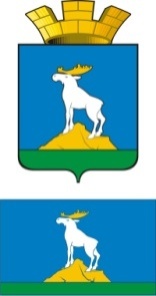  Р А С П О Р Я Ж Е Н И ЕГЛАВЫ НИЖНЕСЕРГИНСКОГО ГОРОДСКОГО ПОСЕЛЕНИЯ20.08.2020 г.             № 47-Р   г. Нижние Серги О проведении Дня трезвости на территории Нижнесергинского городского поселения в 2020 годуРуководствуясь распоряжением Правительства Российской Федерации от 30.12.2009 № 2128-р «О концепции государственной политики по снижению масштабов злоупотребления алкоголем и профилактике алкоголизма среди населения Российской Федерации на период до 2020 года», распоряжением Правительства Свердловской области от 06.09.2019 № 451-РП «О проведении «Дней трезвости» в Свердловской области», Уставом Нижнесергинского городского поселения:  1. Провести на территории Нижнесергинского городского поселения с 07 по 12 сентября 2020 года мероприятия, посвященные Дню трезвости, в формате с учетом эпидемиологической обстановки на территории муниципального образования.2. Утвердить план мероприятий по проведению Дня трезвости (прилагается).3. Опубликовать настоящее распоряжение путем размещения полного текста на официальном сайте Нижнесергинского городского поселения в сети «Интернет».4. Контроль исполнения настоящего распоряжения оставляю за собой.Глава Нижнесергинского городского поселения                                                                              А.М. Чекасин       Утвержденраспоряжением главы Нижнесергинского городского поселения от 20.08.2020 № 47-РПлан мероприятий по проведению Дня трезвости в 2020 году№ п/пНаименование мероприятияДата проведения	Ответственные исполнители1.Проведение заседания оргкомитета24.08., 31.08.Администрация НСГП2.Обращение в адрес руководителей предприятий торговли и общественного питания, осуществляющих продажу алкогольной продукции, с рекомендациями о снижении доступности алкогольной продукции, в том числе пива, путем ограничения или прекращения продажи в День трезвости07.09.-10.09.Администрация НСГП3.«11 сентября –Всероссийский День трезвости»: информация в социальных сетях07.09.-12.09.МБУК БИЦ4.«11 сентября – Трезвый день календаря»: выставка – досье07.09.-12.09.МБУК БИЦ5.«Трезвость - норма жизни»: оформление стенда, распространение буклетов11.09.-12.09.МБУК БИЦ6.Спортивное мероприятие «Я выбираю жизнь» (троеборье, пляжный волейбол)11.09.МКУ «Комитет по физической культуре и спорту»7.«Нет алкоголю!»Познавательная интернет акция11.09МБУ «ДК г. Н-Серги»8.Проведение бесед с прихожанами, учащимися воскресных школ12.09.Местные религиозные организации (по согласованию)9.Освещение проведения мероприятий в средствах массовой информацииВесь периодАдминистрация НСГП, МБУ «ДК г. Н-Серги», МБУК БИЦ, МКУ «Комитет по физической культуре и спорту»